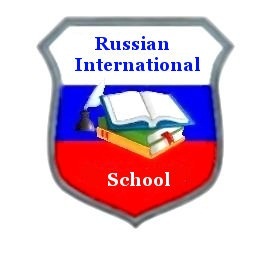     Русская Международная Школа                 2015 – 2016 учебный годПОБЕДИТЕЛИ  КОНКУРСА  ЧТЕЦОВНАЧАЛЬНАЯ ШКОЛА(3 – 4 классы)Тема: 23 февраля – День защитника отечества1 место - 	Дэвидсон Максим              		4А  класс2 место - 	Рябова Ксения             			3Б класс         		Иванова Екатерина 			3Б класс3 место - 	Попова Елизавета                   	3А класс(1 – 2 классы)Тема: 8 марта – Международный женский день1 место - 	Запольский Степан              		1А  класс2 место - 	Максютина Ксения             		2А класс3 место - 	Барсуков Егор                   		1А класс